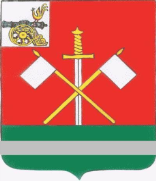 СМОЛЕНСКАЯ ОБЛАСТЬМОНАСТЫРЩИНСКИЙ РАЙОННЫЙ СОВЕТ ДЕПУТАТОВР Е Ш Е Н И Е    от 12 февраля 2021 года						№ 9		    Об освобождении Кмитто А.В. от обязанностей члена избирательной комиссии муниципального образования «Монастырщинский район» Смоленской области с правом решающего голоса В соответствии с подпунктом «а» пункта 6 статьи 29 Федерального закона от 12 июня 2002 года № 67-ФЗ «Об основных гарантиях избирательных прав и права на участие в референдуме граждан Российской Федерации», Уставом муниципального образования «Монастырщинский район» Смоленской области,  на основании личного заявления Кмитто Анатолия Владимировича от 20 января 2021 года, в связи с избранием депутатом Соболевского сельского поселения Монастырщинского района Смоленской области, Монастырщинский районный Совет депутатов РЕШИЛ:1. Освободить Кмитто Анатолия Владимировича, выдвинутого по предложению Смоленского регионального отделения политической партии «Справедливая Россия», от обязанностей члена избирательной комиссии муниципального образования «Монастырщинский район» Смоленской области с правом решающего голоса до истечения срока полномочий. 2. Абзац седьмой пункта первого решения Монастырщинского районного Совета депутатов от 10.10.2017 года № 83 «О назначении членов избирательной комиссии муниципального образования «Монастырщинский район» Смоленской области» исключить.3. Опубликовать настоящее решение в районной газете «Наша жизнь» и разместить на официальном сайте Администрации муниципального образования «Монастырщинский район» Смоленской области в информационно-телекоммуникационной сети «Интернет» и направить в избирательную комиссию муниципального образования «Монастырщинский район» Смоленской области.  4. Настоящее решение вступает в силу с момента подписания.Исполняющий полномочия	     ПредседательГлавы муниципального образования 	     Монастырщинского районного«Монастырщинский район»	     Совета депутатовСмоленской области 	А.С. Барановский		                 П.А. Счастливый